EXTERNAL EXAMINER EXPENSES CLAIM FORM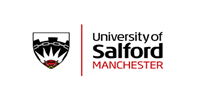 FOR TAUGHT PROGRAMMESUNDERGRADUATE AND POSTGRADUATE                          Guidance NotesThis form must only be used to claim expenses whilst acting as an External Examiner for taught programmes for the University of Salford.Forms can be obtained from the Quality and Management Office (address below) or the University of Salford website.http://www.salford.ac.uk/qeo/ExternalExaminers/formsAll fields are mandatory and the examiner must sign the ‘Claimant Certification’ as this confirms that they have carried out the work and also indicates that they have read and understood the workplace pension scheme information. It is the responsibility of the Quality and Management Office to ensure the form is fully completed and the information is printed clearly. If any of the fields are incomplete (including the Claimant Certification) or illegible, the form will be returned to the Quality and Management Office.  Claims for expenses incurred in an academic year must be submitted by the deadline of 30th SeptemberWorkplace Pension Scheme (Automatic/Contractual Enrolment)The government has introduced a new law designed to help people save for their retirement. The University already enters the majority of its workers into a pension scheme, as per the terms and conditions of their contract of employment. This is called contractual enrolment. However, the new law requires employers to enrol all workers into a work place pension scheme if they:work, or normally work, in the UK, andearn over £10,000 a year (£834 a month), and are aged 22 or over; and are under State Pension Age.The University has chosen NEST (National Employment Savings Trust) as its workplace pension scheme for workers who do not meet the criteria to be eligible to join the existing occupational pension schemes. The University has the option to postpone the assessment of each worker for three months after the payment date. For further information, please contact Pensions on 0161 295 4193 or email pensions@salford.ac.ukFor information on pensions and saving for later life, visit: www.direct.gov.uk/workplacepensionFor information on NEST, visit http://www.nestpensions.org.uk/schemeweb/NestWeb/public/whatIsNEST/contents/what-is-nest.html or Email direct at support@nestpensions.org.uk or telephone 0300 020 0090.PaymentPayment is made by bank transfer only (there is no facility to issue cash/cheques). Payments to international bank accounts incur additional charges, however if the examiner does not have a UK bank account, the full bank name, full postal address, IBAN number (if applicable) and the relevant BIC/SWIFT/Routing/Clearing Code must be supplied. The Quality and Management Office will meet the costs of any bank charges, unless indicated otherwise.Travel and Subsistence ExpensesReceipts must be provided for all expenses. The University’s current business travel expense rates are as follows:Mileage – 45p per mile up to 100 miles then 20p per mile for the excess (for each round trip/return journey)Standard class rail faresHotels:up to £95.00 per night for room onlyup to £101.00 per night for bed and breakfaststaying with Friends or Family - £30 per nightMealsBreakfast up to a maximum of £6.00Lunch up to a maximum of £10.00Dinner up to a maximum of £20.00Alcoholic drinks will not be reimbursedEXTERNAL EXAMINER EXPENSES CLAIM FORMFOR TAUGHT PROGRAMMESUNDERGRADUATE AND POSTGRADUATEGuidance NotesApproval/clarification must be sought in advance from the Quality and Management Office for any items of expenditure that may be incurred that are not listed above. No other goods or services can be purchased on behalf of the University of Salford.Claimant CertificationThe claim form must be signed by the examiner to confirm that: -the travel and subsistence allowances are claimed in accordance with the University’s regulations in respect of expenses actually and necessarily incurred whilst working for the University, andno other claim has been or will be made to the University (or any other public body) for expenses/allowances in connection with the business stated, andany motor vehicle, for which mileage allowances have been claimed, is covered for full third party insurance, including cover against risk of injury or death to passengers and damage to property, andthe insurance policy covers the above risks when using the vehicle for business purposes, andthe insurance company undertakes to indemnify the University in the event of a claim being made against it to the same extent to which the insured is covered by the policy, andthe claimant has read and understood the workplace pension scheme information.The form should be returned to the following address for authorisation: Quality and Management Office, Ground Floor, Crescent House, University of Salford, The Crescent, Salford, M5 4WT.Email: ExternalExaminers@salford.ac.ukAuthorisation by Quality and Management OfficeThe claim form must be signed by the relevant authorised signatory and submitted to the Payroll Section by the advertised deadlines.QueriesQueries should be addressed, in the first instance, to the Quality and Management Office as above; however further queries relating to payment can be referred to:The Payroll Section, 5th Floor, Maxwell Building, University of Salford, Salford, M5 4WT.Telephone:  0161 295 4193Email: Payroll@salford.ac.uk.EXTERNAL EXAMINER EXPENSES CLAIM FORM FOR TAUGHT PROGRAMMESUNDERGRADUATE AND POSTGRADUATEPlease read the Guidance Notes overleaf and complete the WHITE areas legibly (this is a three-page document)EXTERNAL EXAMINER EXPENSES CLAIM FORM FOR TAUGHT PROGRAMMESUNDERGRADUATE AND POSTGRADUATEPlease read the Guidance Notes overleaf and complete the WHITE areas legibly (this is a three-page document)EXTERNAL EXAMINER EXPENSES CLAIM FORM FOR TAUGHT PROGRAMMESUNDERGRADUATE AND POSTGRADUATEPlease read the Guidance Notes overleaf and complete the WHITE areas legibly (this is a three-page document)EXTERNAL EXAMINER EXPENSES CLAIM FORM FOR TAUGHT PROGRAMMESUNDERGRADUATE AND POSTGRADUATEPlease read the Guidance Notes overleaf and complete the WHITE areas legibly (this is a three-page document)EXTERNAL EXAMINER EXPENSES CLAIM FORM FOR TAUGHT PROGRAMMESUNDERGRADUATE AND POSTGRADUATEPlease read the Guidance Notes overleaf and complete the WHITE areas legibly (this is a three-page document)EXTERNAL EXAMINER EXPENSES CLAIM FORM FOR TAUGHT PROGRAMMESUNDERGRADUATE AND POSTGRADUATEPlease read the Guidance Notes overleaf and complete the WHITE areas legibly (this is a three-page document)EXTERNAL EXAMINER EXPENSES CLAIM FORM FOR TAUGHT PROGRAMMESUNDERGRADUATE AND POSTGRADUATEPlease read the Guidance Notes overleaf and complete the WHITE areas legibly (this is a three-page document)EXTERNAL EXAMINER EXPENSES CLAIM FORM FOR TAUGHT PROGRAMMESUNDERGRADUATE AND POSTGRADUATEPlease read the Guidance Notes overleaf and complete the WHITE areas legibly (this is a three-page document)EXTERNAL EXAMINER EXPENSES CLAIM FORM FOR TAUGHT PROGRAMMESUNDERGRADUATE AND POSTGRADUATEPlease read the Guidance Notes overleaf and complete the WHITE areas legibly (this is a three-page document)EXTERNAL EXAMINER EXPENSES CLAIM FORM FOR TAUGHT PROGRAMMESUNDERGRADUATE AND POSTGRADUATEPlease read the Guidance Notes overleaf and complete the WHITE areas legibly (this is a three-page document)EXTERNAL EXAMINER EXPENSES CLAIM FORM FOR TAUGHT PROGRAMMESUNDERGRADUATE AND POSTGRADUATEPlease read the Guidance Notes overleaf and complete the WHITE areas legibly (this is a three-page document)EXTERNAL EXAMINER EXPENSES CLAIM FORM FOR TAUGHT PROGRAMMESUNDERGRADUATE AND POSTGRADUATEPlease read the Guidance Notes overleaf and complete the WHITE areas legibly (this is a three-page document)EXTERNAL EXAMINER EXPENSES CLAIM FORM FOR TAUGHT PROGRAMMESUNDERGRADUATE AND POSTGRADUATEPlease read the Guidance Notes overleaf and complete the WHITE areas legibly (this is a three-page document)EXTERNAL EXAMINER EXPENSES CLAIM FORM FOR TAUGHT PROGRAMMESUNDERGRADUATE AND POSTGRADUATEPlease read the Guidance Notes overleaf and complete the WHITE areas legibly (this is a three-page document)EXTERNAL EXAMINER EXPENSES CLAIM FORM FOR TAUGHT PROGRAMMESUNDERGRADUATE AND POSTGRADUATEPlease read the Guidance Notes overleaf and complete the WHITE areas legibly (this is a three-page document)EXTERNAL EXAMINER EXPENSES CLAIM FORM FOR TAUGHT PROGRAMMESUNDERGRADUATE AND POSTGRADUATEPlease read the Guidance Notes overleaf and complete the WHITE areas legibly (this is a three-page document)EXTERNAL EXAMINER EXPENSES CLAIM FORM FOR TAUGHT PROGRAMMESUNDERGRADUATE AND POSTGRADUATEPlease read the Guidance Notes overleaf and complete the WHITE areas legibly (this is a three-page document)EXTERNAL EXAMINER EXPENSES CLAIM FORM FOR TAUGHT PROGRAMMESUNDERGRADUATE AND POSTGRADUATEPlease read the Guidance Notes overleaf and complete the WHITE areas legibly (this is a three-page document)EXTERNAL EXAMINER EXPENSES CLAIM FORM FOR TAUGHT PROGRAMMESUNDERGRADUATE AND POSTGRADUATEPlease read the Guidance Notes overleaf and complete the WHITE areas legibly (this is a three-page document)EXTERNAL EXAMINER EXPENSES CLAIM FORM FOR TAUGHT PROGRAMMESUNDERGRADUATE AND POSTGRADUATEPlease read the Guidance Notes overleaf and complete the WHITE areas legibly (this is a three-page document)EXTERNAL EXAMINER EXPENSES CLAIM FORM FOR TAUGHT PROGRAMMESUNDERGRADUATE AND POSTGRADUATEPlease read the Guidance Notes overleaf and complete the WHITE areas legibly (this is a three-page document)EXTERNAL EXAMINER EXPENSES CLAIM FORM FOR TAUGHT PROGRAMMESUNDERGRADUATE AND POSTGRADUATEPlease read the Guidance Notes overleaf and complete the WHITE areas legibly (this is a three-page document)FOR PAYROLL SECTION USE ONLYFOR PAYROLL SECTION USE ONLYFOR PAYROLL SECTION USE ONLYFOR PAYROLL SECTION USE ONLYFOR PAYROLL SECTION USE ONLYFOR PAYROLL SECTION USE ONLYFOR PAYROLL SECTION USE ONLYFOR PAYROLL SECTION USE ONLYFOR PAYROLL SECTION USE ONLYFOR PAYROLL SECTION USE ONLYFOR PAYROLL SECTION USE ONLYFOR PAYROLL SECTION USE ONLYFOR PAYROLL SECTION USE ONLYFOR PAYROLL SECTION USE ONLYEXTERNAL EXAMINER EXPENSES CLAIM FORM FOR TAUGHT PROGRAMMESUNDERGRADUATE AND POSTGRADUATEPlease read the Guidance Notes overleaf and complete the WHITE areas legibly (this is a three-page document)EXTERNAL EXAMINER EXPENSES CLAIM FORM FOR TAUGHT PROGRAMMESUNDERGRADUATE AND POSTGRADUATEPlease read the Guidance Notes overleaf and complete the WHITE areas legibly (this is a three-page document)EXTERNAL EXAMINER EXPENSES CLAIM FORM FOR TAUGHT PROGRAMMESUNDERGRADUATE AND POSTGRADUATEPlease read the Guidance Notes overleaf and complete the WHITE areas legibly (this is a three-page document)EXTERNAL EXAMINER EXPENSES CLAIM FORM FOR TAUGHT PROGRAMMESUNDERGRADUATE AND POSTGRADUATEPlease read the Guidance Notes overleaf and complete the WHITE areas legibly (this is a three-page document)EXTERNAL EXAMINER EXPENSES CLAIM FORM FOR TAUGHT PROGRAMMESUNDERGRADUATE AND POSTGRADUATEPlease read the Guidance Notes overleaf and complete the WHITE areas legibly (this is a three-page document)EXTERNAL EXAMINER EXPENSES CLAIM FORM FOR TAUGHT PROGRAMMESUNDERGRADUATE AND POSTGRADUATEPlease read the Guidance Notes overleaf and complete the WHITE areas legibly (this is a three-page document)EXTERNAL EXAMINER EXPENSES CLAIM FORM FOR TAUGHT PROGRAMMESUNDERGRADUATE AND POSTGRADUATEPlease read the Guidance Notes overleaf and complete the WHITE areas legibly (this is a three-page document)EXTERNAL EXAMINER EXPENSES CLAIM FORM FOR TAUGHT PROGRAMMESUNDERGRADUATE AND POSTGRADUATEPlease read the Guidance Notes overleaf and complete the WHITE areas legibly (this is a three-page document)EXTERNAL EXAMINER EXPENSES CLAIM FORM FOR TAUGHT PROGRAMMESUNDERGRADUATE AND POSTGRADUATEPlease read the Guidance Notes overleaf and complete the WHITE areas legibly (this is a three-page document)EXTERNAL EXAMINER EXPENSES CLAIM FORM FOR TAUGHT PROGRAMMESUNDERGRADUATE AND POSTGRADUATEPlease read the Guidance Notes overleaf and complete the WHITE areas legibly (this is a three-page document)EXTERNAL EXAMINER EXPENSES CLAIM FORM FOR TAUGHT PROGRAMMESUNDERGRADUATE AND POSTGRADUATEPlease read the Guidance Notes overleaf and complete the WHITE areas legibly (this is a three-page document)EXTERNAL EXAMINER EXPENSES CLAIM FORM FOR TAUGHT PROGRAMMESUNDERGRADUATE AND POSTGRADUATEPlease read the Guidance Notes overleaf and complete the WHITE areas legibly (this is a three-page document)EXTERNAL EXAMINER EXPENSES CLAIM FORM FOR TAUGHT PROGRAMMESUNDERGRADUATE AND POSTGRADUATEPlease read the Guidance Notes overleaf and complete the WHITE areas legibly (this is a three-page document)EXTERNAL EXAMINER EXPENSES CLAIM FORM FOR TAUGHT PROGRAMMESUNDERGRADUATE AND POSTGRADUATEPlease read the Guidance Notes overleaf and complete the WHITE areas legibly (this is a three-page document)EXTERNAL EXAMINER EXPENSES CLAIM FORM FOR TAUGHT PROGRAMMESUNDERGRADUATE AND POSTGRADUATEPlease read the Guidance Notes overleaf and complete the WHITE areas legibly (this is a three-page document)EXTERNAL EXAMINER EXPENSES CLAIM FORM FOR TAUGHT PROGRAMMESUNDERGRADUATE AND POSTGRADUATEPlease read the Guidance Notes overleaf and complete the WHITE areas legibly (this is a three-page document)EXTERNAL EXAMINER EXPENSES CLAIM FORM FOR TAUGHT PROGRAMMESUNDERGRADUATE AND POSTGRADUATEPlease read the Guidance Notes overleaf and complete the WHITE areas legibly (this is a three-page document)EXTERNAL EXAMINER EXPENSES CLAIM FORM FOR TAUGHT PROGRAMMESUNDERGRADUATE AND POSTGRADUATEPlease read the Guidance Notes overleaf and complete the WHITE areas legibly (this is a three-page document)EXTERNAL EXAMINER EXPENSES CLAIM FORM FOR TAUGHT PROGRAMMESUNDERGRADUATE AND POSTGRADUATEPlease read the Guidance Notes overleaf and complete the WHITE areas legibly (this is a three-page document)EXTERNAL EXAMINER EXPENSES CLAIM FORM FOR TAUGHT PROGRAMMESUNDERGRADUATE AND POSTGRADUATEPlease read the Guidance Notes overleaf and complete the WHITE areas legibly (this is a three-page document)EXTERNAL EXAMINER EXPENSES CLAIM FORM FOR TAUGHT PROGRAMMESUNDERGRADUATE AND POSTGRADUATEPlease read the Guidance Notes overleaf and complete the WHITE areas legibly (this is a three-page document)EXTERNAL EXAMINER EXPENSES CLAIM FORM FOR TAUGHT PROGRAMMESUNDERGRADUATE AND POSTGRADUATEPlease read the Guidance Notes overleaf and complete the WHITE areas legibly (this is a three-page document)SurnameSurnameSurnameSurnameSurnameSurnameEXTERNAL EXAMINER EXPENSES CLAIM FORM FOR TAUGHT PROGRAMMESUNDERGRADUATE AND POSTGRADUATEPlease read the Guidance Notes overleaf and complete the WHITE areas legibly (this is a three-page document)EXTERNAL EXAMINER EXPENSES CLAIM FORM FOR TAUGHT PROGRAMMESUNDERGRADUATE AND POSTGRADUATEPlease read the Guidance Notes overleaf and complete the WHITE areas legibly (this is a three-page document)EXTERNAL EXAMINER EXPENSES CLAIM FORM FOR TAUGHT PROGRAMMESUNDERGRADUATE AND POSTGRADUATEPlease read the Guidance Notes overleaf and complete the WHITE areas legibly (this is a three-page document)EXTERNAL EXAMINER EXPENSES CLAIM FORM FOR TAUGHT PROGRAMMESUNDERGRADUATE AND POSTGRADUATEPlease read the Guidance Notes overleaf and complete the WHITE areas legibly (this is a three-page document)EXTERNAL EXAMINER EXPENSES CLAIM FORM FOR TAUGHT PROGRAMMESUNDERGRADUATE AND POSTGRADUATEPlease read the Guidance Notes overleaf and complete the WHITE areas legibly (this is a three-page document)EXTERNAL EXAMINER EXPENSES CLAIM FORM FOR TAUGHT PROGRAMMESUNDERGRADUATE AND POSTGRADUATEPlease read the Guidance Notes overleaf and complete the WHITE areas legibly (this is a three-page document)EXTERNAL EXAMINER EXPENSES CLAIM FORM FOR TAUGHT PROGRAMMESUNDERGRADUATE AND POSTGRADUATEPlease read the Guidance Notes overleaf and complete the WHITE areas legibly (this is a three-page document)EXTERNAL EXAMINER EXPENSES CLAIM FORM FOR TAUGHT PROGRAMMESUNDERGRADUATE AND POSTGRADUATEPlease read the Guidance Notes overleaf and complete the WHITE areas legibly (this is a three-page document)EXTERNAL EXAMINER EXPENSES CLAIM FORM FOR TAUGHT PROGRAMMESUNDERGRADUATE AND POSTGRADUATEPlease read the Guidance Notes overleaf and complete the WHITE areas legibly (this is a three-page document)EXTERNAL EXAMINER EXPENSES CLAIM FORM FOR TAUGHT PROGRAMMESUNDERGRADUATE AND POSTGRADUATEPlease read the Guidance Notes overleaf and complete the WHITE areas legibly (this is a three-page document)EXTERNAL EXAMINER EXPENSES CLAIM FORM FOR TAUGHT PROGRAMMESUNDERGRADUATE AND POSTGRADUATEPlease read the Guidance Notes overleaf and complete the WHITE areas legibly (this is a three-page document)EXTERNAL EXAMINER EXPENSES CLAIM FORM FOR TAUGHT PROGRAMMESUNDERGRADUATE AND POSTGRADUATEPlease read the Guidance Notes overleaf and complete the WHITE areas legibly (this is a three-page document)EXTERNAL EXAMINER EXPENSES CLAIM FORM FOR TAUGHT PROGRAMMESUNDERGRADUATE AND POSTGRADUATEPlease read the Guidance Notes overleaf and complete the WHITE areas legibly (this is a three-page document)EXTERNAL EXAMINER EXPENSES CLAIM FORM FOR TAUGHT PROGRAMMESUNDERGRADUATE AND POSTGRADUATEPlease read the Guidance Notes overleaf and complete the WHITE areas legibly (this is a three-page document)EXTERNAL EXAMINER EXPENSES CLAIM FORM FOR TAUGHT PROGRAMMESUNDERGRADUATE AND POSTGRADUATEPlease read the Guidance Notes overleaf and complete the WHITE areas legibly (this is a three-page document)EXTERNAL EXAMINER EXPENSES CLAIM FORM FOR TAUGHT PROGRAMMESUNDERGRADUATE AND POSTGRADUATEPlease read the Guidance Notes overleaf and complete the WHITE areas legibly (this is a three-page document)EXTERNAL EXAMINER EXPENSES CLAIM FORM FOR TAUGHT PROGRAMMESUNDERGRADUATE AND POSTGRADUATEPlease read the Guidance Notes overleaf and complete the WHITE areas legibly (this is a three-page document)EXTERNAL EXAMINER EXPENSES CLAIM FORM FOR TAUGHT PROGRAMMESUNDERGRADUATE AND POSTGRADUATEPlease read the Guidance Notes overleaf and complete the WHITE areas legibly (this is a three-page document)EXTERNAL EXAMINER EXPENSES CLAIM FORM FOR TAUGHT PROGRAMMESUNDERGRADUATE AND POSTGRADUATEPlease read the Guidance Notes overleaf and complete the WHITE areas legibly (this is a three-page document)EXTERNAL EXAMINER EXPENSES CLAIM FORM FOR TAUGHT PROGRAMMESUNDERGRADUATE AND POSTGRADUATEPlease read the Guidance Notes overleaf and complete the WHITE areas legibly (this is a three-page document)EXTERNAL EXAMINER EXPENSES CLAIM FORM FOR TAUGHT PROGRAMMESUNDERGRADUATE AND POSTGRADUATEPlease read the Guidance Notes overleaf and complete the WHITE areas legibly (this is a three-page document)EXTERNAL EXAMINER EXPENSES CLAIM FORM FOR TAUGHT PROGRAMMESUNDERGRADUATE AND POSTGRADUATEPlease read the Guidance Notes overleaf and complete the WHITE areas legibly (this is a three-page document)InitialInitialInitialInitialInitialInitialEXTERNAL EXAMINER EXPENSES CLAIM FORM FOR TAUGHT PROGRAMMESUNDERGRADUATE AND POSTGRADUATEPlease read the Guidance Notes overleaf and complete the WHITE areas legibly (this is a three-page document)EXTERNAL EXAMINER EXPENSES CLAIM FORM FOR TAUGHT PROGRAMMESUNDERGRADUATE AND POSTGRADUATEPlease read the Guidance Notes overleaf and complete the WHITE areas legibly (this is a three-page document)EXTERNAL EXAMINER EXPENSES CLAIM FORM FOR TAUGHT PROGRAMMESUNDERGRADUATE AND POSTGRADUATEPlease read the Guidance Notes overleaf and complete the WHITE areas legibly (this is a three-page document)EXTERNAL EXAMINER EXPENSES CLAIM FORM FOR TAUGHT PROGRAMMESUNDERGRADUATE AND POSTGRADUATEPlease read the Guidance Notes overleaf and complete the WHITE areas legibly (this is a three-page document)EXTERNAL EXAMINER EXPENSES CLAIM FORM FOR TAUGHT PROGRAMMESUNDERGRADUATE AND POSTGRADUATEPlease read the Guidance Notes overleaf and complete the WHITE areas legibly (this is a three-page document)EXTERNAL EXAMINER EXPENSES CLAIM FORM FOR TAUGHT PROGRAMMESUNDERGRADUATE AND POSTGRADUATEPlease read the Guidance Notes overleaf and complete the WHITE areas legibly (this is a three-page document)EXTERNAL EXAMINER EXPENSES CLAIM FORM FOR TAUGHT PROGRAMMESUNDERGRADUATE AND POSTGRADUATEPlease read the Guidance Notes overleaf and complete the WHITE areas legibly (this is a three-page document)EXTERNAL EXAMINER EXPENSES CLAIM FORM FOR TAUGHT PROGRAMMESUNDERGRADUATE AND POSTGRADUATEPlease read the Guidance Notes overleaf and complete the WHITE areas legibly (this is a three-page document)EXTERNAL EXAMINER EXPENSES CLAIM FORM FOR TAUGHT PROGRAMMESUNDERGRADUATE AND POSTGRADUATEPlease read the Guidance Notes overleaf and complete the WHITE areas legibly (this is a three-page document)EXTERNAL EXAMINER EXPENSES CLAIM FORM FOR TAUGHT PROGRAMMESUNDERGRADUATE AND POSTGRADUATEPlease read the Guidance Notes overleaf and complete the WHITE areas legibly (this is a three-page document)EXTERNAL EXAMINER EXPENSES CLAIM FORM FOR TAUGHT PROGRAMMESUNDERGRADUATE AND POSTGRADUATEPlease read the Guidance Notes overleaf and complete the WHITE areas legibly (this is a three-page document)EXTERNAL EXAMINER EXPENSES CLAIM FORM FOR TAUGHT PROGRAMMESUNDERGRADUATE AND POSTGRADUATEPlease read the Guidance Notes overleaf and complete the WHITE areas legibly (this is a three-page document)EXTERNAL EXAMINER EXPENSES CLAIM FORM FOR TAUGHT PROGRAMMESUNDERGRADUATE AND POSTGRADUATEPlease read the Guidance Notes overleaf and complete the WHITE areas legibly (this is a three-page document)EXTERNAL EXAMINER EXPENSES CLAIM FORM FOR TAUGHT PROGRAMMESUNDERGRADUATE AND POSTGRADUATEPlease read the Guidance Notes overleaf and complete the WHITE areas legibly (this is a three-page document)EXTERNAL EXAMINER EXPENSES CLAIM FORM FOR TAUGHT PROGRAMMESUNDERGRADUATE AND POSTGRADUATEPlease read the Guidance Notes overleaf and complete the WHITE areas legibly (this is a three-page document)EXTERNAL EXAMINER EXPENSES CLAIM FORM FOR TAUGHT PROGRAMMESUNDERGRADUATE AND POSTGRADUATEPlease read the Guidance Notes overleaf and complete the WHITE areas legibly (this is a three-page document)EXTERNAL EXAMINER EXPENSES CLAIM FORM FOR TAUGHT PROGRAMMESUNDERGRADUATE AND POSTGRADUATEPlease read the Guidance Notes overleaf and complete the WHITE areas legibly (this is a three-page document)EXTERNAL EXAMINER EXPENSES CLAIM FORM FOR TAUGHT PROGRAMMESUNDERGRADUATE AND POSTGRADUATEPlease read the Guidance Notes overleaf and complete the WHITE areas legibly (this is a three-page document)EXTERNAL EXAMINER EXPENSES CLAIM FORM FOR TAUGHT PROGRAMMESUNDERGRADUATE AND POSTGRADUATEPlease read the Guidance Notes overleaf and complete the WHITE areas legibly (this is a three-page document)EXTERNAL EXAMINER EXPENSES CLAIM FORM FOR TAUGHT PROGRAMMESUNDERGRADUATE AND POSTGRADUATEPlease read the Guidance Notes overleaf and complete the WHITE areas legibly (this is a three-page document)EXTERNAL EXAMINER EXPENSES CLAIM FORM FOR TAUGHT PROGRAMMESUNDERGRADUATE AND POSTGRADUATEPlease read the Guidance Notes overleaf and complete the WHITE areas legibly (this is a three-page document)EXTERNAL EXAMINER EXPENSES CLAIM FORM FOR TAUGHT PROGRAMMESUNDERGRADUATE AND POSTGRADUATEPlease read the Guidance Notes overleaf and complete the WHITE areas legibly (this is a three-page document)Personnel NoPersonnel NoPersonnel NoPersonnel NoPersonnel NoPersonnel NoEXTERNAL EXAMINER EXPENSES CLAIM FORM FOR TAUGHT PROGRAMMESUNDERGRADUATE AND POSTGRADUATEPlease read the Guidance Notes overleaf and complete the WHITE areas legibly (this is a three-page document)EXTERNAL EXAMINER EXPENSES CLAIM FORM FOR TAUGHT PROGRAMMESUNDERGRADUATE AND POSTGRADUATEPlease read the Guidance Notes overleaf and complete the WHITE areas legibly (this is a three-page document)EXTERNAL EXAMINER EXPENSES CLAIM FORM FOR TAUGHT PROGRAMMESUNDERGRADUATE AND POSTGRADUATEPlease read the Guidance Notes overleaf and complete the WHITE areas legibly (this is a three-page document)EXTERNAL EXAMINER EXPENSES CLAIM FORM FOR TAUGHT PROGRAMMESUNDERGRADUATE AND POSTGRADUATEPlease read the Guidance Notes overleaf and complete the WHITE areas legibly (this is a three-page document)EXTERNAL EXAMINER EXPENSES CLAIM FORM FOR TAUGHT PROGRAMMESUNDERGRADUATE AND POSTGRADUATEPlease read the Guidance Notes overleaf and complete the WHITE areas legibly (this is a three-page document)EXTERNAL EXAMINER EXPENSES CLAIM FORM FOR TAUGHT PROGRAMMESUNDERGRADUATE AND POSTGRADUATEPlease read the Guidance Notes overleaf and complete the WHITE areas legibly (this is a three-page document)EXTERNAL EXAMINER EXPENSES CLAIM FORM FOR TAUGHT PROGRAMMESUNDERGRADUATE AND POSTGRADUATEPlease read the Guidance Notes overleaf and complete the WHITE areas legibly (this is a three-page document)EXTERNAL EXAMINER EXPENSES CLAIM FORM FOR TAUGHT PROGRAMMESUNDERGRADUATE AND POSTGRADUATEPlease read the Guidance Notes overleaf and complete the WHITE areas legibly (this is a three-page document)EXTERNAL EXAMINER EXPENSES CLAIM FORM FOR TAUGHT PROGRAMMESUNDERGRADUATE AND POSTGRADUATEPlease read the Guidance Notes overleaf and complete the WHITE areas legibly (this is a three-page document)EXTERNAL EXAMINER EXPENSES CLAIM FORM FOR TAUGHT PROGRAMMESUNDERGRADUATE AND POSTGRADUATEPlease read the Guidance Notes overleaf and complete the WHITE areas legibly (this is a three-page document)EXTERNAL EXAMINER EXPENSES CLAIM FORM FOR TAUGHT PROGRAMMESUNDERGRADUATE AND POSTGRADUATEPlease read the Guidance Notes overleaf and complete the WHITE areas legibly (this is a three-page document)EXTERNAL EXAMINER EXPENSES CLAIM FORM FOR TAUGHT PROGRAMMESUNDERGRADUATE AND POSTGRADUATEPlease read the Guidance Notes overleaf and complete the WHITE areas legibly (this is a three-page document)EXTERNAL EXAMINER EXPENSES CLAIM FORM FOR TAUGHT PROGRAMMESUNDERGRADUATE AND POSTGRADUATEPlease read the Guidance Notes overleaf and complete the WHITE areas legibly (this is a three-page document)EXTERNAL EXAMINER EXPENSES CLAIM FORM FOR TAUGHT PROGRAMMESUNDERGRADUATE AND POSTGRADUATEPlease read the Guidance Notes overleaf and complete the WHITE areas legibly (this is a three-page document)EXTERNAL EXAMINER EXPENSES CLAIM FORM FOR TAUGHT PROGRAMMESUNDERGRADUATE AND POSTGRADUATEPlease read the Guidance Notes overleaf and complete the WHITE areas legibly (this is a three-page document)EXTERNAL EXAMINER EXPENSES CLAIM FORM FOR TAUGHT PROGRAMMESUNDERGRADUATE AND POSTGRADUATEPlease read the Guidance Notes overleaf and complete the WHITE areas legibly (this is a three-page document)EXTERNAL EXAMINER EXPENSES CLAIM FORM FOR TAUGHT PROGRAMMESUNDERGRADUATE AND POSTGRADUATEPlease read the Guidance Notes overleaf and complete the WHITE areas legibly (this is a three-page document)EXTERNAL EXAMINER EXPENSES CLAIM FORM FOR TAUGHT PROGRAMMESUNDERGRADUATE AND POSTGRADUATEPlease read the Guidance Notes overleaf and complete the WHITE areas legibly (this is a three-page document)EXTERNAL EXAMINER EXPENSES CLAIM FORM FOR TAUGHT PROGRAMMESUNDERGRADUATE AND POSTGRADUATEPlease read the Guidance Notes overleaf and complete the WHITE areas legibly (this is a three-page document)EXTERNAL EXAMINER EXPENSES CLAIM FORM FOR TAUGHT PROGRAMMESUNDERGRADUATE AND POSTGRADUATEPlease read the Guidance Notes overleaf and complete the WHITE areas legibly (this is a three-page document)EXTERNAL EXAMINER EXPENSES CLAIM FORM FOR TAUGHT PROGRAMMESUNDERGRADUATE AND POSTGRADUATEPlease read the Guidance Notes overleaf and complete the WHITE areas legibly (this is a three-page document)EXTERNAL EXAMINER EXPENSES CLAIM FORM FOR TAUGHT PROGRAMMESUNDERGRADUATE AND POSTGRADUATEPlease read the Guidance Notes overleaf and complete the WHITE areas legibly (this is a three-page document)Payroll AreaPayroll AreaPayroll AreaPayroll AreaPayroll AreaPayroll AreaEXTERNAL EXAMINER EXPENSES CLAIM FORM FOR TAUGHT PROGRAMMESUNDERGRADUATE AND POSTGRADUATEPlease read the Guidance Notes overleaf and complete the WHITE areas legibly (this is a three-page document)EXTERNAL EXAMINER EXPENSES CLAIM FORM FOR TAUGHT PROGRAMMESUNDERGRADUATE AND POSTGRADUATEPlease read the Guidance Notes overleaf and complete the WHITE areas legibly (this is a three-page document)EXTERNAL EXAMINER EXPENSES CLAIM FORM FOR TAUGHT PROGRAMMESUNDERGRADUATE AND POSTGRADUATEPlease read the Guidance Notes overleaf and complete the WHITE areas legibly (this is a three-page document)EXTERNAL EXAMINER EXPENSES CLAIM FORM FOR TAUGHT PROGRAMMESUNDERGRADUATE AND POSTGRADUATEPlease read the Guidance Notes overleaf and complete the WHITE areas legibly (this is a three-page document)EXTERNAL EXAMINER EXPENSES CLAIM FORM FOR TAUGHT PROGRAMMESUNDERGRADUATE AND POSTGRADUATEPlease read the Guidance Notes overleaf and complete the WHITE areas legibly (this is a three-page document)EXTERNAL EXAMINER EXPENSES CLAIM FORM FOR TAUGHT PROGRAMMESUNDERGRADUATE AND POSTGRADUATEPlease read the Guidance Notes overleaf and complete the WHITE areas legibly (this is a three-page document)EXTERNAL EXAMINER EXPENSES CLAIM FORM FOR TAUGHT PROGRAMMESUNDERGRADUATE AND POSTGRADUATEPlease read the Guidance Notes overleaf and complete the WHITE areas legibly (this is a three-page document)EXTERNAL EXAMINER EXPENSES CLAIM FORM FOR TAUGHT PROGRAMMESUNDERGRADUATE AND POSTGRADUATEPlease read the Guidance Notes overleaf and complete the WHITE areas legibly (this is a three-page document)EXTERNAL EXAMINER EXPENSES CLAIM FORM FOR TAUGHT PROGRAMMESUNDERGRADUATE AND POSTGRADUATEPlease read the Guidance Notes overleaf and complete the WHITE areas legibly (this is a three-page document)EXTERNAL EXAMINER EXPENSES CLAIM FORM FOR TAUGHT PROGRAMMESUNDERGRADUATE AND POSTGRADUATEPlease read the Guidance Notes overleaf and complete the WHITE areas legibly (this is a three-page document)EXTERNAL EXAMINER EXPENSES CLAIM FORM FOR TAUGHT PROGRAMMESUNDERGRADUATE AND POSTGRADUATEPlease read the Guidance Notes overleaf and complete the WHITE areas legibly (this is a three-page document)EXTERNAL EXAMINER EXPENSES CLAIM FORM FOR TAUGHT PROGRAMMESUNDERGRADUATE AND POSTGRADUATEPlease read the Guidance Notes overleaf and complete the WHITE areas legibly (this is a three-page document)EXTERNAL EXAMINER EXPENSES CLAIM FORM FOR TAUGHT PROGRAMMESUNDERGRADUATE AND POSTGRADUATEPlease read the Guidance Notes overleaf and complete the WHITE areas legibly (this is a three-page document)EXTERNAL EXAMINER EXPENSES CLAIM FORM FOR TAUGHT PROGRAMMESUNDERGRADUATE AND POSTGRADUATEPlease read the Guidance Notes overleaf and complete the WHITE areas legibly (this is a three-page document)EXTERNAL EXAMINER EXPENSES CLAIM FORM FOR TAUGHT PROGRAMMESUNDERGRADUATE AND POSTGRADUATEPlease read the Guidance Notes overleaf and complete the WHITE areas legibly (this is a three-page document)EXTERNAL EXAMINER EXPENSES CLAIM FORM FOR TAUGHT PROGRAMMESUNDERGRADUATE AND POSTGRADUATEPlease read the Guidance Notes overleaf and complete the WHITE areas legibly (this is a three-page document)EXTERNAL EXAMINER EXPENSES CLAIM FORM FOR TAUGHT PROGRAMMESUNDERGRADUATE AND POSTGRADUATEPlease read the Guidance Notes overleaf and complete the WHITE areas legibly (this is a three-page document)EXTERNAL EXAMINER EXPENSES CLAIM FORM FOR TAUGHT PROGRAMMESUNDERGRADUATE AND POSTGRADUATEPlease read the Guidance Notes overleaf and complete the WHITE areas legibly (this is a three-page document)EXTERNAL EXAMINER EXPENSES CLAIM FORM FOR TAUGHT PROGRAMMESUNDERGRADUATE AND POSTGRADUATEPlease read the Guidance Notes overleaf and complete the WHITE areas legibly (this is a three-page document)EXTERNAL EXAMINER EXPENSES CLAIM FORM FOR TAUGHT PROGRAMMESUNDERGRADUATE AND POSTGRADUATEPlease read the Guidance Notes overleaf and complete the WHITE areas legibly (this is a three-page document)EXTERNAL EXAMINER EXPENSES CLAIM FORM FOR TAUGHT PROGRAMMESUNDERGRADUATE AND POSTGRADUATEPlease read the Guidance Notes overleaf and complete the WHITE areas legibly (this is a three-page document)EXTERNAL EXAMINER EXPENSES CLAIM FORM FOR TAUGHT PROGRAMMESUNDERGRADUATE AND POSTGRADUATEPlease read the Guidance Notes overleaf and complete the WHITE areas legibly (this is a three-page document)Personal DetailsPersonal DetailsPersonal DetailsPersonal DetailsPersonal DetailsPersonal DetailsPersonal DetailsPersonal DetailsPersonal DetailsPersonal DetailsPersonal DetailsPersonal DetailsPersonal DetailsPersonal DetailsPersonal DetailsPersonal DetailsPersonal DetailsPersonal DetailsPersonal DetailsPersonal DetailsPersonal DetailsPersonal DetailsPersonal DetailsPersonal DetailsPersonal DetailsPersonal DetailsPersonal DetailsPersonal DetailsPersonal DetailsPersonal DetailsPersonal DetailsPersonal DetailsPersonal DetailsPersonal DetailsDr/Prof/Mr/Ms/Mrs/MissDr/Prof/Mr/Ms/Mrs/MissFirst NameFirst NameFirst NameFirst NameFirst NameFirst NameFirst NameFirst NameFirst NameFirst NameFirst NameFirst NameFirst NameFirst NameFirst NameMiddle NameMiddle NameMiddle NameMiddle NameMiddle NameMiddle NameMiddle NameMiddle NameSurnameSurnameSurnameSurnameSurnameSurnameSurnameSurnameSurnameNational Insurance NumberNational Insurance NumberNational Insurance NumberNational Insurance NumberPersonnel No (if known)Personnel No (if known)Personnel No (if known)Personnel No (if known)Date of Birth/             //             //             //             //             //             //             //             /GenderGenderGenderGenderMMFFFFWorkplace Pension Scheme (Automatic/Contractual Enrolment)Workplace Pension Scheme (Automatic/Contractual Enrolment)Workplace Pension Scheme (Automatic/Contractual Enrolment)Workplace Pension Scheme (Automatic/Contractual Enrolment)Workplace Pension Scheme (Automatic/Contractual Enrolment)Workplace Pension Scheme (Automatic/Contractual Enrolment)Workplace Pension Scheme (Automatic/Contractual Enrolment)Workplace Pension Scheme (Automatic/Contractual Enrolment)Workplace Pension Scheme (Automatic/Contractual Enrolment)Workplace Pension Scheme (Automatic/Contractual Enrolment)Workplace Pension Scheme (Automatic/Contractual Enrolment)Workplace Pension Scheme (Automatic/Contractual Enrolment)Workplace Pension Scheme (Automatic/Contractual Enrolment)Workplace Pension Scheme (Automatic/Contractual Enrolment)Workplace Pension Scheme (Automatic/Contractual Enrolment)NationalityThe University is enrolling its workers into a workplace pension scheme on the first day of employment. If you are being paid an examiner fee, and the work was carried out in the UK, it must be established whether you meet the criteria for automatic enrolment. We are postponing this assessment to enable your average monthly earnings to be determined; however, if you wish to opt in to the workplace pension scheme (NEST) immediately, and declare that the work was carried out in the UK, please sign and date this section. (See Guidance Notes for further information).The University is enrolling its workers into a workplace pension scheme on the first day of employment. If you are being paid an examiner fee, and the work was carried out in the UK, it must be established whether you meet the criteria for automatic enrolment. We are postponing this assessment to enable your average monthly earnings to be determined; however, if you wish to opt in to the workplace pension scheme (NEST) immediately, and declare that the work was carried out in the UK, please sign and date this section. (See Guidance Notes for further information).The University is enrolling its workers into a workplace pension scheme on the first day of employment. If you are being paid an examiner fee, and the work was carried out in the UK, it must be established whether you meet the criteria for automatic enrolment. We are postponing this assessment to enable your average monthly earnings to be determined; however, if you wish to opt in to the workplace pension scheme (NEST) immediately, and declare that the work was carried out in the UK, please sign and date this section. (See Guidance Notes for further information).The University is enrolling its workers into a workplace pension scheme on the first day of employment. If you are being paid an examiner fee, and the work was carried out in the UK, it must be established whether you meet the criteria for automatic enrolment. We are postponing this assessment to enable your average monthly earnings to be determined; however, if you wish to opt in to the workplace pension scheme (NEST) immediately, and declare that the work was carried out in the UK, please sign and date this section. (See Guidance Notes for further information).The University is enrolling its workers into a workplace pension scheme on the first day of employment. If you are being paid an examiner fee, and the work was carried out in the UK, it must be established whether you meet the criteria for automatic enrolment. We are postponing this assessment to enable your average monthly earnings to be determined; however, if you wish to opt in to the workplace pension scheme (NEST) immediately, and declare that the work was carried out in the UK, please sign and date this section. (See Guidance Notes for further information).The University is enrolling its workers into a workplace pension scheme on the first day of employment. If you are being paid an examiner fee, and the work was carried out in the UK, it must be established whether you meet the criteria for automatic enrolment. We are postponing this assessment to enable your average monthly earnings to be determined; however, if you wish to opt in to the workplace pension scheme (NEST) immediately, and declare that the work was carried out in the UK, please sign and date this section. (See Guidance Notes for further information).The University is enrolling its workers into a workplace pension scheme on the first day of employment. If you are being paid an examiner fee, and the work was carried out in the UK, it must be established whether you meet the criteria for automatic enrolment. We are postponing this assessment to enable your average monthly earnings to be determined; however, if you wish to opt in to the workplace pension scheme (NEST) immediately, and declare that the work was carried out in the UK, please sign and date this section. (See Guidance Notes for further information).The University is enrolling its workers into a workplace pension scheme on the first day of employment. If you are being paid an examiner fee, and the work was carried out in the UK, it must be established whether you meet the criteria for automatic enrolment. We are postponing this assessment to enable your average monthly earnings to be determined; however, if you wish to opt in to the workplace pension scheme (NEST) immediately, and declare that the work was carried out in the UK, please sign and date this section. (See Guidance Notes for further information).The University is enrolling its workers into a workplace pension scheme on the first day of employment. If you are being paid an examiner fee, and the work was carried out in the UK, it must be established whether you meet the criteria for automatic enrolment. We are postponing this assessment to enable your average monthly earnings to be determined; however, if you wish to opt in to the workplace pension scheme (NEST) immediately, and declare that the work was carried out in the UK, please sign and date this section. (See Guidance Notes for further information).The University is enrolling its workers into a workplace pension scheme on the first day of employment. If you are being paid an examiner fee, and the work was carried out in the UK, it must be established whether you meet the criteria for automatic enrolment. We are postponing this assessment to enable your average monthly earnings to be determined; however, if you wish to opt in to the workplace pension scheme (NEST) immediately, and declare that the work was carried out in the UK, please sign and date this section. (See Guidance Notes for further information).The University is enrolling its workers into a workplace pension scheme on the first day of employment. If you are being paid an examiner fee, and the work was carried out in the UK, it must be established whether you meet the criteria for automatic enrolment. We are postponing this assessment to enable your average monthly earnings to be determined; however, if you wish to opt in to the workplace pension scheme (NEST) immediately, and declare that the work was carried out in the UK, please sign and date this section. (See Guidance Notes for further information).The University is enrolling its workers into a workplace pension scheme on the first day of employment. If you are being paid an examiner fee, and the work was carried out in the UK, it must be established whether you meet the criteria for automatic enrolment. We are postponing this assessment to enable your average monthly earnings to be determined; however, if you wish to opt in to the workplace pension scheme (NEST) immediately, and declare that the work was carried out in the UK, please sign and date this section. (See Guidance Notes for further information).The University is enrolling its workers into a workplace pension scheme on the first day of employment. If you are being paid an examiner fee, and the work was carried out in the UK, it must be established whether you meet the criteria for automatic enrolment. We are postponing this assessment to enable your average monthly earnings to be determined; however, if you wish to opt in to the workplace pension scheme (NEST) immediately, and declare that the work was carried out in the UK, please sign and date this section. (See Guidance Notes for further information).The University is enrolling its workers into a workplace pension scheme on the first day of employment. If you are being paid an examiner fee, and the work was carried out in the UK, it must be established whether you meet the criteria for automatic enrolment. We are postponing this assessment to enable your average monthly earnings to be determined; however, if you wish to opt in to the workplace pension scheme (NEST) immediately, and declare that the work was carried out in the UK, please sign and date this section. (See Guidance Notes for further information).The University is enrolling its workers into a workplace pension scheme on the first day of employment. If you are being paid an examiner fee, and the work was carried out in the UK, it must be established whether you meet the criteria for automatic enrolment. We are postponing this assessment to enable your average monthly earnings to be determined; however, if you wish to opt in to the workplace pension scheme (NEST) immediately, and declare that the work was carried out in the UK, please sign and date this section. (See Guidance Notes for further information).AddressAddressAddressAddressAddressAddressAddressAddressAddressAddressAddressAddressAddressAddressAddressAddressAddressAddressAddressThe University is enrolling its workers into a workplace pension scheme on the first day of employment. If you are being paid an examiner fee, and the work was carried out in the UK, it must be established whether you meet the criteria for automatic enrolment. We are postponing this assessment to enable your average monthly earnings to be determined; however, if you wish to opt in to the workplace pension scheme (NEST) immediately, and declare that the work was carried out in the UK, please sign and date this section. (See Guidance Notes for further information).The University is enrolling its workers into a workplace pension scheme on the first day of employment. If you are being paid an examiner fee, and the work was carried out in the UK, it must be established whether you meet the criteria for automatic enrolment. We are postponing this assessment to enable your average monthly earnings to be determined; however, if you wish to opt in to the workplace pension scheme (NEST) immediately, and declare that the work was carried out in the UK, please sign and date this section. (See Guidance Notes for further information).The University is enrolling its workers into a workplace pension scheme on the first day of employment. If you are being paid an examiner fee, and the work was carried out in the UK, it must be established whether you meet the criteria for automatic enrolment. We are postponing this assessment to enable your average monthly earnings to be determined; however, if you wish to opt in to the workplace pension scheme (NEST) immediately, and declare that the work was carried out in the UK, please sign and date this section. (See Guidance Notes for further information).The University is enrolling its workers into a workplace pension scheme on the first day of employment. If you are being paid an examiner fee, and the work was carried out in the UK, it must be established whether you meet the criteria for automatic enrolment. We are postponing this assessment to enable your average monthly earnings to be determined; however, if you wish to opt in to the workplace pension scheme (NEST) immediately, and declare that the work was carried out in the UK, please sign and date this section. (See Guidance Notes for further information).The University is enrolling its workers into a workplace pension scheme on the first day of employment. If you are being paid an examiner fee, and the work was carried out in the UK, it must be established whether you meet the criteria for automatic enrolment. We are postponing this assessment to enable your average monthly earnings to be determined; however, if you wish to opt in to the workplace pension scheme (NEST) immediately, and declare that the work was carried out in the UK, please sign and date this section. (See Guidance Notes for further information).The University is enrolling its workers into a workplace pension scheme on the first day of employment. If you are being paid an examiner fee, and the work was carried out in the UK, it must be established whether you meet the criteria for automatic enrolment. We are postponing this assessment to enable your average monthly earnings to be determined; however, if you wish to opt in to the workplace pension scheme (NEST) immediately, and declare that the work was carried out in the UK, please sign and date this section. (See Guidance Notes for further information).The University is enrolling its workers into a workplace pension scheme on the first day of employment. If you are being paid an examiner fee, and the work was carried out in the UK, it must be established whether you meet the criteria for automatic enrolment. We are postponing this assessment to enable your average monthly earnings to be determined; however, if you wish to opt in to the workplace pension scheme (NEST) immediately, and declare that the work was carried out in the UK, please sign and date this section. (See Guidance Notes for further information).The University is enrolling its workers into a workplace pension scheme on the first day of employment. If you are being paid an examiner fee, and the work was carried out in the UK, it must be established whether you meet the criteria for automatic enrolment. We are postponing this assessment to enable your average monthly earnings to be determined; however, if you wish to opt in to the workplace pension scheme (NEST) immediately, and declare that the work was carried out in the UK, please sign and date this section. (See Guidance Notes for further information).The University is enrolling its workers into a workplace pension scheme on the first day of employment. If you are being paid an examiner fee, and the work was carried out in the UK, it must be established whether you meet the criteria for automatic enrolment. We are postponing this assessment to enable your average monthly earnings to be determined; however, if you wish to opt in to the workplace pension scheme (NEST) immediately, and declare that the work was carried out in the UK, please sign and date this section. (See Guidance Notes for further information).The University is enrolling its workers into a workplace pension scheme on the first day of employment. If you are being paid an examiner fee, and the work was carried out in the UK, it must be established whether you meet the criteria for automatic enrolment. We are postponing this assessment to enable your average monthly earnings to be determined; however, if you wish to opt in to the workplace pension scheme (NEST) immediately, and declare that the work was carried out in the UK, please sign and date this section. (See Guidance Notes for further information).The University is enrolling its workers into a workplace pension scheme on the first day of employment. If you are being paid an examiner fee, and the work was carried out in the UK, it must be established whether you meet the criteria for automatic enrolment. We are postponing this assessment to enable your average monthly earnings to be determined; however, if you wish to opt in to the workplace pension scheme (NEST) immediately, and declare that the work was carried out in the UK, please sign and date this section. (See Guidance Notes for further information).The University is enrolling its workers into a workplace pension scheme on the first day of employment. If you are being paid an examiner fee, and the work was carried out in the UK, it must be established whether you meet the criteria for automatic enrolment. We are postponing this assessment to enable your average monthly earnings to be determined; however, if you wish to opt in to the workplace pension scheme (NEST) immediately, and declare that the work was carried out in the UK, please sign and date this section. (See Guidance Notes for further information).The University is enrolling its workers into a workplace pension scheme on the first day of employment. If you are being paid an examiner fee, and the work was carried out in the UK, it must be established whether you meet the criteria for automatic enrolment. We are postponing this assessment to enable your average monthly earnings to be determined; however, if you wish to opt in to the workplace pension scheme (NEST) immediately, and declare that the work was carried out in the UK, please sign and date this section. (See Guidance Notes for further information).The University is enrolling its workers into a workplace pension scheme on the first day of employment. If you are being paid an examiner fee, and the work was carried out in the UK, it must be established whether you meet the criteria for automatic enrolment. We are postponing this assessment to enable your average monthly earnings to be determined; however, if you wish to opt in to the workplace pension scheme (NEST) immediately, and declare that the work was carried out in the UK, please sign and date this section. (See Guidance Notes for further information).The University is enrolling its workers into a workplace pension scheme on the first day of employment. If you are being paid an examiner fee, and the work was carried out in the UK, it must be established whether you meet the criteria for automatic enrolment. We are postponing this assessment to enable your average monthly earnings to be determined; however, if you wish to opt in to the workplace pension scheme (NEST) immediately, and declare that the work was carried out in the UK, please sign and date this section. (See Guidance Notes for further information).House No/StreetThe University is enrolling its workers into a workplace pension scheme on the first day of employment. If you are being paid an examiner fee, and the work was carried out in the UK, it must be established whether you meet the criteria for automatic enrolment. We are postponing this assessment to enable your average monthly earnings to be determined; however, if you wish to opt in to the workplace pension scheme (NEST) immediately, and declare that the work was carried out in the UK, please sign and date this section. (See Guidance Notes for further information).The University is enrolling its workers into a workplace pension scheme on the first day of employment. If you are being paid an examiner fee, and the work was carried out in the UK, it must be established whether you meet the criteria for automatic enrolment. We are postponing this assessment to enable your average monthly earnings to be determined; however, if you wish to opt in to the workplace pension scheme (NEST) immediately, and declare that the work was carried out in the UK, please sign and date this section. (See Guidance Notes for further information).The University is enrolling its workers into a workplace pension scheme on the first day of employment. If you are being paid an examiner fee, and the work was carried out in the UK, it must be established whether you meet the criteria for automatic enrolment. We are postponing this assessment to enable your average monthly earnings to be determined; however, if you wish to opt in to the workplace pension scheme (NEST) immediately, and declare that the work was carried out in the UK, please sign and date this section. (See Guidance Notes for further information).The University is enrolling its workers into a workplace pension scheme on the first day of employment. If you are being paid an examiner fee, and the work was carried out in the UK, it must be established whether you meet the criteria for automatic enrolment. We are postponing this assessment to enable your average monthly earnings to be determined; however, if you wish to opt in to the workplace pension scheme (NEST) immediately, and declare that the work was carried out in the UK, please sign and date this section. (See Guidance Notes for further information).The University is enrolling its workers into a workplace pension scheme on the first day of employment. If you are being paid an examiner fee, and the work was carried out in the UK, it must be established whether you meet the criteria for automatic enrolment. We are postponing this assessment to enable your average monthly earnings to be determined; however, if you wish to opt in to the workplace pension scheme (NEST) immediately, and declare that the work was carried out in the UK, please sign and date this section. (See Guidance Notes for further information).The University is enrolling its workers into a workplace pension scheme on the first day of employment. If you are being paid an examiner fee, and the work was carried out in the UK, it must be established whether you meet the criteria for automatic enrolment. We are postponing this assessment to enable your average monthly earnings to be determined; however, if you wish to opt in to the workplace pension scheme (NEST) immediately, and declare that the work was carried out in the UK, please sign and date this section. (See Guidance Notes for further information).The University is enrolling its workers into a workplace pension scheme on the first day of employment. If you are being paid an examiner fee, and the work was carried out in the UK, it must be established whether you meet the criteria for automatic enrolment. We are postponing this assessment to enable your average monthly earnings to be determined; however, if you wish to opt in to the workplace pension scheme (NEST) immediately, and declare that the work was carried out in the UK, please sign and date this section. (See Guidance Notes for further information).The University is enrolling its workers into a workplace pension scheme on the first day of employment. If you are being paid an examiner fee, and the work was carried out in the UK, it must be established whether you meet the criteria for automatic enrolment. We are postponing this assessment to enable your average monthly earnings to be determined; however, if you wish to opt in to the workplace pension scheme (NEST) immediately, and declare that the work was carried out in the UK, please sign and date this section. (See Guidance Notes for further information).The University is enrolling its workers into a workplace pension scheme on the first day of employment. If you are being paid an examiner fee, and the work was carried out in the UK, it must be established whether you meet the criteria for automatic enrolment. We are postponing this assessment to enable your average monthly earnings to be determined; however, if you wish to opt in to the workplace pension scheme (NEST) immediately, and declare that the work was carried out in the UK, please sign and date this section. (See Guidance Notes for further information).The University is enrolling its workers into a workplace pension scheme on the first day of employment. If you are being paid an examiner fee, and the work was carried out in the UK, it must be established whether you meet the criteria for automatic enrolment. We are postponing this assessment to enable your average monthly earnings to be determined; however, if you wish to opt in to the workplace pension scheme (NEST) immediately, and declare that the work was carried out in the UK, please sign and date this section. (See Guidance Notes for further information).The University is enrolling its workers into a workplace pension scheme on the first day of employment. If you are being paid an examiner fee, and the work was carried out in the UK, it must be established whether you meet the criteria for automatic enrolment. We are postponing this assessment to enable your average monthly earnings to be determined; however, if you wish to opt in to the workplace pension scheme (NEST) immediately, and declare that the work was carried out in the UK, please sign and date this section. (See Guidance Notes for further information).The University is enrolling its workers into a workplace pension scheme on the first day of employment. If you are being paid an examiner fee, and the work was carried out in the UK, it must be established whether you meet the criteria for automatic enrolment. We are postponing this assessment to enable your average monthly earnings to be determined; however, if you wish to opt in to the workplace pension scheme (NEST) immediately, and declare that the work was carried out in the UK, please sign and date this section. (See Guidance Notes for further information).The University is enrolling its workers into a workplace pension scheme on the first day of employment. If you are being paid an examiner fee, and the work was carried out in the UK, it must be established whether you meet the criteria for automatic enrolment. We are postponing this assessment to enable your average monthly earnings to be determined; however, if you wish to opt in to the workplace pension scheme (NEST) immediately, and declare that the work was carried out in the UK, please sign and date this section. (See Guidance Notes for further information).The University is enrolling its workers into a workplace pension scheme on the first day of employment. If you are being paid an examiner fee, and the work was carried out in the UK, it must be established whether you meet the criteria for automatic enrolment. We are postponing this assessment to enable your average monthly earnings to be determined; however, if you wish to opt in to the workplace pension scheme (NEST) immediately, and declare that the work was carried out in the UK, please sign and date this section. (See Guidance Notes for further information).The University is enrolling its workers into a workplace pension scheme on the first day of employment. If you are being paid an examiner fee, and the work was carried out in the UK, it must be established whether you meet the criteria for automatic enrolment. We are postponing this assessment to enable your average monthly earnings to be determined; however, if you wish to opt in to the workplace pension scheme (NEST) immediately, and declare that the work was carried out in the UK, please sign and date this section. (See Guidance Notes for further information).2nd LineThe University is enrolling its workers into a workplace pension scheme on the first day of employment. If you are being paid an examiner fee, and the work was carried out in the UK, it must be established whether you meet the criteria for automatic enrolment. We are postponing this assessment to enable your average monthly earnings to be determined; however, if you wish to opt in to the workplace pension scheme (NEST) immediately, and declare that the work was carried out in the UK, please sign and date this section. (See Guidance Notes for further information).The University is enrolling its workers into a workplace pension scheme on the first day of employment. If you are being paid an examiner fee, and the work was carried out in the UK, it must be established whether you meet the criteria for automatic enrolment. We are postponing this assessment to enable your average monthly earnings to be determined; however, if you wish to opt in to the workplace pension scheme (NEST) immediately, and declare that the work was carried out in the UK, please sign and date this section. (See Guidance Notes for further information).The University is enrolling its workers into a workplace pension scheme on the first day of employment. If you are being paid an examiner fee, and the work was carried out in the UK, it must be established whether you meet the criteria for automatic enrolment. We are postponing this assessment to enable your average monthly earnings to be determined; however, if you wish to opt in to the workplace pension scheme (NEST) immediately, and declare that the work was carried out in the UK, please sign and date this section. (See Guidance Notes for further information).The University is enrolling its workers into a workplace pension scheme on the first day of employment. If you are being paid an examiner fee, and the work was carried out in the UK, it must be established whether you meet the criteria for automatic enrolment. We are postponing this assessment to enable your average monthly earnings to be determined; however, if you wish to opt in to the workplace pension scheme (NEST) immediately, and declare that the work was carried out in the UK, please sign and date this section. (See Guidance Notes for further information).The University is enrolling its workers into a workplace pension scheme on the first day of employment. If you are being paid an examiner fee, and the work was carried out in the UK, it must be established whether you meet the criteria for automatic enrolment. We are postponing this assessment to enable your average monthly earnings to be determined; however, if you wish to opt in to the workplace pension scheme (NEST) immediately, and declare that the work was carried out in the UK, please sign and date this section. (See Guidance Notes for further information).The University is enrolling its workers into a workplace pension scheme on the first day of employment. If you are being paid an examiner fee, and the work was carried out in the UK, it must be established whether you meet the criteria for automatic enrolment. We are postponing this assessment to enable your average monthly earnings to be determined; however, if you wish to opt in to the workplace pension scheme (NEST) immediately, and declare that the work was carried out in the UK, please sign and date this section. (See Guidance Notes for further information).The University is enrolling its workers into a workplace pension scheme on the first day of employment. If you are being paid an examiner fee, and the work was carried out in the UK, it must be established whether you meet the criteria for automatic enrolment. We are postponing this assessment to enable your average monthly earnings to be determined; however, if you wish to opt in to the workplace pension scheme (NEST) immediately, and declare that the work was carried out in the UK, please sign and date this section. (See Guidance Notes for further information).The University is enrolling its workers into a workplace pension scheme on the first day of employment. If you are being paid an examiner fee, and the work was carried out in the UK, it must be established whether you meet the criteria for automatic enrolment. We are postponing this assessment to enable your average monthly earnings to be determined; however, if you wish to opt in to the workplace pension scheme (NEST) immediately, and declare that the work was carried out in the UK, please sign and date this section. (See Guidance Notes for further information).The University is enrolling its workers into a workplace pension scheme on the first day of employment. If you are being paid an examiner fee, and the work was carried out in the UK, it must be established whether you meet the criteria for automatic enrolment. We are postponing this assessment to enable your average monthly earnings to be determined; however, if you wish to opt in to the workplace pension scheme (NEST) immediately, and declare that the work was carried out in the UK, please sign and date this section. (See Guidance Notes for further information).The University is enrolling its workers into a workplace pension scheme on the first day of employment. If you are being paid an examiner fee, and the work was carried out in the UK, it must be established whether you meet the criteria for automatic enrolment. We are postponing this assessment to enable your average monthly earnings to be determined; however, if you wish to opt in to the workplace pension scheme (NEST) immediately, and declare that the work was carried out in the UK, please sign and date this section. (See Guidance Notes for further information).The University is enrolling its workers into a workplace pension scheme on the first day of employment. If you are being paid an examiner fee, and the work was carried out in the UK, it must be established whether you meet the criteria for automatic enrolment. We are postponing this assessment to enable your average monthly earnings to be determined; however, if you wish to opt in to the workplace pension scheme (NEST) immediately, and declare that the work was carried out in the UK, please sign and date this section. (See Guidance Notes for further information).The University is enrolling its workers into a workplace pension scheme on the first day of employment. If you are being paid an examiner fee, and the work was carried out in the UK, it must be established whether you meet the criteria for automatic enrolment. We are postponing this assessment to enable your average monthly earnings to be determined; however, if you wish to opt in to the workplace pension scheme (NEST) immediately, and declare that the work was carried out in the UK, please sign and date this section. (See Guidance Notes for further information).The University is enrolling its workers into a workplace pension scheme on the first day of employment. If you are being paid an examiner fee, and the work was carried out in the UK, it must be established whether you meet the criteria for automatic enrolment. We are postponing this assessment to enable your average monthly earnings to be determined; however, if you wish to opt in to the workplace pension scheme (NEST) immediately, and declare that the work was carried out in the UK, please sign and date this section. (See Guidance Notes for further information).The University is enrolling its workers into a workplace pension scheme on the first day of employment. If you are being paid an examiner fee, and the work was carried out in the UK, it must be established whether you meet the criteria for automatic enrolment. We are postponing this assessment to enable your average monthly earnings to be determined; however, if you wish to opt in to the workplace pension scheme (NEST) immediately, and declare that the work was carried out in the UK, please sign and date this section. (See Guidance Notes for further information).The University is enrolling its workers into a workplace pension scheme on the first day of employment. If you are being paid an examiner fee, and the work was carried out in the UK, it must be established whether you meet the criteria for automatic enrolment. We are postponing this assessment to enable your average monthly earnings to be determined; however, if you wish to opt in to the workplace pension scheme (NEST) immediately, and declare that the work was carried out in the UK, please sign and date this section. (See Guidance Notes for further information).Town/CityI confirm I wish to join the workplace pension scheme (NEST)I confirm I wish to join the workplace pension scheme (NEST)I confirm I wish to join the workplace pension scheme (NEST)I confirm I wish to join the workplace pension scheme (NEST)I confirm I wish to join the workplace pension scheme (NEST)I confirm I wish to join the workplace pension scheme (NEST)I confirm I wish to join the workplace pension scheme (NEST)I confirm I wish to join the workplace pension scheme (NEST)I confirm I wish to join the workplace pension scheme (NEST)I confirm I wish to join the workplace pension scheme (NEST)I confirm I wish to join the workplace pension scheme (NEST)I confirm I wish to join the workplace pension scheme (NEST)I confirm I wish to join the workplace pension scheme (NEST)I confirm I wish to join the workplace pension scheme (NEST)I confirm I wish to join the workplace pension scheme (NEST)CountrySignatureDateDate/      //      //      /Post CodeTel. NoTel. NoTel. NoTel. NoBank DetailsBank DetailsBank DetailsBank DetailsBank DetailsBank DetailsBank DetailsBank DetailsBank DetailsBank DetailsBank DetailsBank DetailsBank DetailsBank DetailsBank DetailsEmailBank Name and BranchBank Name and BranchBank Name and BranchBank Name and BranchBank Name and BranchBank Name and BranchBank Name and BranchIf this is a new address please tick here so we can update our recordsIf this is a new address please tick here so we can update our recordsIf this is a new address please tick here so we can update our recordsIf this is a new address please tick here so we can update our recordsIf this is a new address please tick here so we can update our recordsIf this is a new address please tick here so we can update our recordsIf this is a new address please tick here so we can update our recordsIf this is a new address please tick here so we can update our recordsIf this is a new address please tick here so we can update our recordsIf this is a new address please tick here so we can update our recordsIf this is a new address please tick here so we can update our recordsIf this is a new address please tick here so we can update our recordsIf this is a new address please tick here so we can update our recordsIf this is a new address please tick here so we can update our recordsIf this is a new address please tick here so we can update our recordsIf this is a new address please tick here so we can update our recordsIf this is a new address please tick here so we can update our recordsIf this is a new address please tick here so we can update our recordsIf this is a new address please tick here so we can update our recordsBank Sort CodeBank Sort CodeBank Sort CodeBank Sort CodeBank Sort CodeBank Sort CodeBank Sort CodeIf this is a new address please tick here so we can update our recordsIf this is a new address please tick here so we can update our recordsIf this is a new address please tick here so we can update our recordsIf this is a new address please tick here so we can update our recordsIf this is a new address please tick here so we can update our recordsIf this is a new address please tick here so we can update our recordsIf this is a new address please tick here so we can update our recordsIf this is a new address please tick here so we can update our recordsIf this is a new address please tick here so we can update our recordsIf this is a new address please tick here so we can update our recordsIf this is a new address please tick here so we can update our recordsIf this is a new address please tick here so we can update our recordsIf this is a new address please tick here so we can update our recordsIf this is a new address please tick here so we can update our recordsIf this is a new address please tick here so we can update our recordsIf this is a new address please tick here so we can update our recordsIf this is a new address please tick here so we can update our recordsIf this is a new address please tick here so we can update our recordsIf this is a new address please tick here so we can update our recordsBank Account NoBank Account NoBank Account NoBank Account NoBank Account NoBank Account NoBank Account NoExpenses (please attach all receipts)Expenses (please attach all receipts)Expenses (please attach all receipts)Expenses (please attach all receipts)Expenses (please attach all receipts)Expenses (please attach all receipts)Expenses (please attach all receipts)Expenses (please attach all receipts)Expenses (please attach all receipts)Expenses (please attach all receipts)Expenses (please attach all receipts)Expenses (please attach all receipts)Expenses (please attach all receipts)Expenses (please attach all receipts)Expenses (please attach all receipts)Expenses (please attach all receipts)Expenses (please attach all receipts)Expenses (please attach all receipts)Expenses (please attach all receipts)Building Society Roll NoBuilding Society Roll NoBuilding Society Roll NoBuilding Society Roll NoBuilding Society Roll NoBuilding Society Roll NoBuilding Society Roll NoMileageMileageMileageMileageMileageNo of miles (up to 100) @ 45p _____________ No of miles (excess of 100) @ 20p __________ No of miles (up to 100) @ 45p _____________ No of miles (excess of 100) @ 20p __________ No of miles (up to 100) @ 45p _____________ No of miles (excess of 100) @ 20p __________ No of miles (up to 100) @ 45p _____________ No of miles (excess of 100) @ 20p __________ No of miles (up to 100) @ 45p _____________ No of miles (excess of 100) @ 20p __________ No of miles (up to 100) @ 45p _____________ No of miles (excess of 100) @ 20p __________ No of miles (up to 100) @ 45p _____________ No of miles (excess of 100) @ 20p __________ No of miles (up to 100) @ 45p _____________ No of miles (excess of 100) @ 20p __________ No of miles (up to 100) @ 45p _____________ No of miles (excess of 100) @ 20p __________ No of miles (up to 100) @ 45p _____________ No of miles (excess of 100) @ 20p __________ No of miles (up to 100) @ 45p _____________ No of miles (excess of 100) @ 20p __________ No of miles (up to 100) @ 45p _____________ No of miles (excess of 100) @ 20p __________ No of miles (up to 100) @ 45p _____________ No of miles (excess of 100) @ 20p __________ No of miles (up to 100) @ 45p _____________ No of miles (excess of 100) @ 20p __________ If your bank details have changed since you submitted your Bank Authority Form please tick here so we can update our recordsIf your bank details have changed since you submitted your Bank Authority Form please tick here so we can update our recordsIf your bank details have changed since you submitted your Bank Authority Form please tick here so we can update our recordsIf your bank details have changed since you submitted your Bank Authority Form please tick here so we can update our recordsIf your bank details have changed since you submitted your Bank Authority Form please tick here so we can update our recordsIf your bank details have changed since you submitted your Bank Authority Form please tick here so we can update our recordsIf your bank details have changed since you submitted your Bank Authority Form please tick here so we can update our recordsIf your bank details have changed since you submitted your Bank Authority Form please tick here so we can update our recordsIf your bank details have changed since you submitted your Bank Authority Form please tick here so we can update our recordsIf your bank details have changed since you submitted your Bank Authority Form please tick here so we can update our recordsIf your bank details have changed since you submitted your Bank Authority Form please tick here so we can update our recordsIf your bank details have changed since you submitted your Bank Authority Form please tick here so we can update our recordsIf your bank details have changed since you submitted your Bank Authority Form please tick here so we can update our recordsIf your bank details have changed since you submitted your Bank Authority Form please tick here so we can update our recordsIf your bank details have changed since you submitted your Bank Authority Form please tick here so we can update our recordsTotal Mileage AmountTotal Mileage AmountTotal Mileage AmountTotal Mileage AmountTotal Mileage Amount££££££££££££££If your bank details have changed since you submitted your Bank Authority Form please tick here so we can update our recordsIf your bank details have changed since you submitted your Bank Authority Form please tick here so we can update our recordsIf your bank details have changed since you submitted your Bank Authority Form please tick here so we can update our recordsIf your bank details have changed since you submitted your Bank Authority Form please tick here so we can update our recordsIf your bank details have changed since you submitted your Bank Authority Form please tick here so we can update our recordsIf your bank details have changed since you submitted your Bank Authority Form please tick here so we can update our recordsIf your bank details have changed since you submitted your Bank Authority Form please tick here so we can update our recordsIf your bank details have changed since you submitted your Bank Authority Form please tick here so we can update our recordsIf your bank details have changed since you submitted your Bank Authority Form please tick here so we can update our recordsIf your bank details have changed since you submitted your Bank Authority Form please tick here so we can update our recordsIf your bank details have changed since you submitted your Bank Authority Form please tick here so we can update our recordsIf your bank details have changed since you submitted your Bank Authority Form please tick here so we can update our recordsIf your bank details have changed since you submitted your Bank Authority Form please tick here so we can update our recordsIf your bank details have changed since you submitted your Bank Authority Form please tick here so we can update our recordsIf your bank details have changed since you submitted your Bank Authority Form please tick here so we can update our recordsRail/Air/Bus/TaxiRail/Air/Bus/TaxiRail/Air/Bus/TaxiRail/Air/Bus/TaxiRail/Air/Bus/Taxi££££££££££££££If your bank details have changed since you submitted your Bank Authority Form please tick here so we can update our recordsIf your bank details have changed since you submitted your Bank Authority Form please tick here so we can update our recordsIf your bank details have changed since you submitted your Bank Authority Form please tick here so we can update our recordsIf your bank details have changed since you submitted your Bank Authority Form please tick here so we can update our recordsIf your bank details have changed since you submitted your Bank Authority Form please tick here so we can update our recordsIf your bank details have changed since you submitted your Bank Authority Form please tick here so we can update our recordsIf your bank details have changed since you submitted your Bank Authority Form please tick here so we can update our recordsIf your bank details have changed since you submitted your Bank Authority Form please tick here so we can update our recordsIf your bank details have changed since you submitted your Bank Authority Form please tick here so we can update our recordsIf your bank details have changed since you submitted your Bank Authority Form please tick here so we can update our recordsIf your bank details have changed since you submitted your Bank Authority Form please tick here so we can update our recordsIf your bank details have changed since you submitted your Bank Authority Form please tick here so we can update our recordsIf your bank details have changed since you submitted your Bank Authority Form please tick here so we can update our recordsIf your bank details have changed since you submitted your Bank Authority Form please tick here so we can update our recordsIf your bank details have changed since you submitted your Bank Authority Form please tick here so we can update our recordsHotelsHotelsHotelsHotelsHotels££££££££££££££Claimant CertificationClaimant CertificationClaimant CertificationClaimant CertificationClaimant CertificationClaimant CertificationClaimant CertificationClaimant CertificationClaimant CertificationClaimant CertificationClaimant CertificationClaimant CertificationClaimant CertificationClaimant CertificationClaimant CertificationMealsMealsMealsMealsMeals££££££££££££££I confirm that this is a true statement of expenses wholly and necessarily incurred whilst on University business, and this claim is made in accordance with University regulations. I have also read and understood the workplace pension scheme information.I confirm that this is a true statement of expenses wholly and necessarily incurred whilst on University business, and this claim is made in accordance with University regulations. I have also read and understood the workplace pension scheme information.I confirm that this is a true statement of expenses wholly and necessarily incurred whilst on University business, and this claim is made in accordance with University regulations. I have also read and understood the workplace pension scheme information.I confirm that this is a true statement of expenses wholly and necessarily incurred whilst on University business, and this claim is made in accordance with University regulations. I have also read and understood the workplace pension scheme information.I confirm that this is a true statement of expenses wholly and necessarily incurred whilst on University business, and this claim is made in accordance with University regulations. I have also read and understood the workplace pension scheme information.I confirm that this is a true statement of expenses wholly and necessarily incurred whilst on University business, and this claim is made in accordance with University regulations. I have also read and understood the workplace pension scheme information.I confirm that this is a true statement of expenses wholly and necessarily incurred whilst on University business, and this claim is made in accordance with University regulations. I have also read and understood the workplace pension scheme information.I confirm that this is a true statement of expenses wholly and necessarily incurred whilst on University business, and this claim is made in accordance with University regulations. I have also read and understood the workplace pension scheme information.I confirm that this is a true statement of expenses wholly and necessarily incurred whilst on University business, and this claim is made in accordance with University regulations. I have also read and understood the workplace pension scheme information.I confirm that this is a true statement of expenses wholly and necessarily incurred whilst on University business, and this claim is made in accordance with University regulations. I have also read and understood the workplace pension scheme information.I confirm that this is a true statement of expenses wholly and necessarily incurred whilst on University business, and this claim is made in accordance with University regulations. I have also read and understood the workplace pension scheme information.I confirm that this is a true statement of expenses wholly and necessarily incurred whilst on University business, and this claim is made in accordance with University regulations. I have also read and understood the workplace pension scheme information.I confirm that this is a true statement of expenses wholly and necessarily incurred whilst on University business, and this claim is made in accordance with University regulations. I have also read and understood the workplace pension scheme information.I confirm that this is a true statement of expenses wholly and necessarily incurred whilst on University business, and this claim is made in accordance with University regulations. I have also read and understood the workplace pension scheme information.I confirm that this is a true statement of expenses wholly and necessarily incurred whilst on University business, and this claim is made in accordance with University regulations. I have also read and understood the workplace pension scheme information.OtherOtherOtherOtherOther££££££££££££££I confirm that this is a true statement of expenses wholly and necessarily incurred whilst on University business, and this claim is made in accordance with University regulations. I have also read and understood the workplace pension scheme information.I confirm that this is a true statement of expenses wholly and necessarily incurred whilst on University business, and this claim is made in accordance with University regulations. I have also read and understood the workplace pension scheme information.I confirm that this is a true statement of expenses wholly and necessarily incurred whilst on University business, and this claim is made in accordance with University regulations. I have also read and understood the workplace pension scheme information.I confirm that this is a true statement of expenses wholly and necessarily incurred whilst on University business, and this claim is made in accordance with University regulations. I have also read and understood the workplace pension scheme information.I confirm that this is a true statement of expenses wholly and necessarily incurred whilst on University business, and this claim is made in accordance with University regulations. I have also read and understood the workplace pension scheme information.I confirm that this is a true statement of expenses wholly and necessarily incurred whilst on University business, and this claim is made in accordance with University regulations. I have also read and understood the workplace pension scheme information.I confirm that this is a true statement of expenses wholly and necessarily incurred whilst on University business, and this claim is made in accordance with University regulations. I have also read and understood the workplace pension scheme information.I confirm that this is a true statement of expenses wholly and necessarily incurred whilst on University business, and this claim is made in accordance with University regulations. I have also read and understood the workplace pension scheme information.I confirm that this is a true statement of expenses wholly and necessarily incurred whilst on University business, and this claim is made in accordance with University regulations. I have also read and understood the workplace pension scheme information.I confirm that this is a true statement of expenses wholly and necessarily incurred whilst on University business, and this claim is made in accordance with University regulations. I have also read and understood the workplace pension scheme information.I confirm that this is a true statement of expenses wholly and necessarily incurred whilst on University business, and this claim is made in accordance with University regulations. I have also read and understood the workplace pension scheme information.I confirm that this is a true statement of expenses wholly and necessarily incurred whilst on University business, and this claim is made in accordance with University regulations. I have also read and understood the workplace pension scheme information.I confirm that this is a true statement of expenses wholly and necessarily incurred whilst on University business, and this claim is made in accordance with University regulations. I have also read and understood the workplace pension scheme information.I confirm that this is a true statement of expenses wholly and necessarily incurred whilst on University business, and this claim is made in accordance with University regulations. I have also read and understood the workplace pension scheme information.I confirm that this is a true statement of expenses wholly and necessarily incurred whilst on University business, and this claim is made in accordance with University regulations. I have also read and understood the workplace pension scheme information.Total ExpensesTotal ExpensesTotal ExpensesTotal ExpensesTotal Expenses££££££££££££££I confirm that this is a true statement of expenses wholly and necessarily incurred whilst on University business, and this claim is made in accordance with University regulations. I have also read and understood the workplace pension scheme information.I confirm that this is a true statement of expenses wholly and necessarily incurred whilst on University business, and this claim is made in accordance with University regulations. I have also read and understood the workplace pension scheme information.I confirm that this is a true statement of expenses wholly and necessarily incurred whilst on University business, and this claim is made in accordance with University regulations. I have also read and understood the workplace pension scheme information.I confirm that this is a true statement of expenses wholly and necessarily incurred whilst on University business, and this claim is made in accordance with University regulations. I have also read and understood the workplace pension scheme information.I confirm that this is a true statement of expenses wholly and necessarily incurred whilst on University business, and this claim is made in accordance with University regulations. I have also read and understood the workplace pension scheme information.I confirm that this is a true statement of expenses wholly and necessarily incurred whilst on University business, and this claim is made in accordance with University regulations. I have also read and understood the workplace pension scheme information.I confirm that this is a true statement of expenses wholly and necessarily incurred whilst on University business, and this claim is made in accordance with University regulations. I have also read and understood the workplace pension scheme information.I confirm that this is a true statement of expenses wholly and necessarily incurred whilst on University business, and this claim is made in accordance with University regulations. I have also read and understood the workplace pension scheme information.I confirm that this is a true statement of expenses wholly and necessarily incurred whilst on University business, and this claim is made in accordance with University regulations. I have also read and understood the workplace pension scheme information.I confirm that this is a true statement of expenses wholly and necessarily incurred whilst on University business, and this claim is made in accordance with University regulations. I have also read and understood the workplace pension scheme information.I confirm that this is a true statement of expenses wholly and necessarily incurred whilst on University business, and this claim is made in accordance with University regulations. I have also read and understood the workplace pension scheme information.I confirm that this is a true statement of expenses wholly and necessarily incurred whilst on University business, and this claim is made in accordance with University regulations. I have also read and understood the workplace pension scheme information.I confirm that this is a true statement of expenses wholly and necessarily incurred whilst on University business, and this claim is made in accordance with University regulations. I have also read and understood the workplace pension scheme information.I confirm that this is a true statement of expenses wholly and necessarily incurred whilst on University business, and this claim is made in accordance with University regulations. I have also read and understood the workplace pension scheme information.I confirm that this is a true statement of expenses wholly and necessarily incurred whilst on University business, and this claim is made in accordance with University regulations. I have also read and understood the workplace pension scheme information.Date of AttendanceDate of AttendanceDate of AttendanceDate of AttendanceDate of Attendance/                    //                    //                    //                    //                    //                    //                    //                    //                    //                    //                    //                    //                    //                    /I confirm that this is a true statement of expenses wholly and necessarily incurred whilst on University business, and this claim is made in accordance with University regulations. I have also read and understood the workplace pension scheme information.I confirm that this is a true statement of expenses wholly and necessarily incurred whilst on University business, and this claim is made in accordance with University regulations. I have also read and understood the workplace pension scheme information.I confirm that this is a true statement of expenses wholly and necessarily incurred whilst on University business, and this claim is made in accordance with University regulations. I have also read and understood the workplace pension scheme information.I confirm that this is a true statement of expenses wholly and necessarily incurred whilst on University business, and this claim is made in accordance with University regulations. I have also read and understood the workplace pension scheme information.I confirm that this is a true statement of expenses wholly and necessarily incurred whilst on University business, and this claim is made in accordance with University regulations. I have also read and understood the workplace pension scheme information.I confirm that this is a true statement of expenses wholly and necessarily incurred whilst on University business, and this claim is made in accordance with University regulations. I have also read and understood the workplace pension scheme information.I confirm that this is a true statement of expenses wholly and necessarily incurred whilst on University business, and this claim is made in accordance with University regulations. I have also read and understood the workplace pension scheme information.I confirm that this is a true statement of expenses wholly and necessarily incurred whilst on University business, and this claim is made in accordance with University regulations. I have also read and understood the workplace pension scheme information.I confirm that this is a true statement of expenses wholly and necessarily incurred whilst on University business, and this claim is made in accordance with University regulations. I have also read and understood the workplace pension scheme information.I confirm that this is a true statement of expenses wholly and necessarily incurred whilst on University business, and this claim is made in accordance with University regulations. I have also read and understood the workplace pension scheme information.I confirm that this is a true statement of expenses wholly and necessarily incurred whilst on University business, and this claim is made in accordance with University regulations. I have also read and understood the workplace pension scheme information.I confirm that this is a true statement of expenses wholly and necessarily incurred whilst on University business, and this claim is made in accordance with University regulations. I have also read and understood the workplace pension scheme information.I confirm that this is a true statement of expenses wholly and necessarily incurred whilst on University business, and this claim is made in accordance with University regulations. I have also read and understood the workplace pension scheme information.I confirm that this is a true statement of expenses wholly and necessarily incurred whilst on University business, and this claim is made in accordance with University regulations. I have also read and understood the workplace pension scheme information.I confirm that this is a true statement of expenses wholly and necessarily incurred whilst on University business, and this claim is made in accordance with University regulations. I have also read and understood the workplace pension scheme information.Purpose of AttendancePurpose of AttendancePurpose of AttendancePurpose of AttendancePurpose of AttendanceSignedSignedSignedDetails of Programme(s) Examined or Module/Subject AreaDetails of Programme(s) Examined or Module/Subject AreaDetails of Programme(s) Examined or Module/Subject AreaDetails of Programme(s) Examined or Module/Subject AreaDetails of Programme(s) Examined or Module/Subject AreaDetails of Programme(s) Examined or Module/Subject AreaDetails of Programme(s) Examined or Module/Subject AreaDetails of Programme(s) Examined or Module/Subject AreaDetails of Programme(s) Examined or Module/Subject AreaDetails of Programme(s) Examined or Module/Subject AreaDetails of Programme(s) Examined or Module/Subject AreaDetails of Programme(s) Examined or Module/Subject AreaDetails of Programme(s) Examined or Module/Subject AreaDetails of Programme(s) Examined or Module/Subject AreaDetails of Programme(s) Examined or Module/Subject AreaDetails of Programme(s) Examined or Module/Subject AreaDetails of Programme(s) Examined or Module/Subject AreaDetails of Programme(s) Examined or Module/Subject AreaDetails of Programme(s) Examined or Module/Subject AreaDateDateDate/                 //                 //                 //                 //                 //                 //                 //                 //                 //                 //                 //                 /Authorisation by Quality and Management OfficeAuthorisation by Quality and Management OfficeAuthorisation by Quality and Management OfficeAuthorisation by Quality and Management OfficeAuthorisation by Quality and Management OfficeAuthorisation by Quality and Management OfficeAuthorisation by Quality and Management OfficeAuthorisation by Quality and Management OfficeAuthorisation by Quality and Management OfficeAuthorisation by Quality and Management OfficeAuthorisation by Quality and Management OfficeAuthorisation by Quality and Management OfficeAuthorisation by Quality and Management OfficeAuthorisation by Quality and Management OfficeAuthorisation by Quality and Management OfficePG Programme Expenses PG Programme Expenses PG Programme Expenses PG Programme Expenses PG Programme Expenses £££££££££WT3125List of Students for Dissertation (Research only)List of Students for Dissertation (Research only)List of Students for Dissertation (Research only)List of Students for Dissertation (Research only)List of Students for Dissertation (Research only)List of Students for Dissertation (Research only)List of Students for Dissertation (Research only)List of Students for Dissertation (Research only)List of Students for Dissertation (Research only)List of Students for Dissertation (Research only)List of Students for Dissertation (Research only)List of Students for Dissertation (Research only)List of Students for Dissertation (Research only)List of Students for Dissertation (Research only)List of Students for Dissertation (Research only)List of Students for Dissertation (Research only)List of Students for Dissertation (Research only)List of Students for Dissertation (Research only)List of Students for Dissertation (Research only)UG Programme Expenses UG Programme Expenses UG Programme Expenses UG Programme Expenses UG Programme Expenses £££££££££WT3190UG Programme Expenses UG Programme Expenses UG Programme Expenses UG Programme Expenses UG Programme Expenses £££££££££WT3190I authorise this claim for payment and confirm that it is made in accordance with University regulations.I authorise this claim for payment and confirm that it is made in accordance with University regulations.I authorise this claim for payment and confirm that it is made in accordance with University regulations.I authorise this claim for payment and confirm that it is made in accordance with University regulations.I authorise this claim for payment and confirm that it is made in accordance with University regulations.I authorise this claim for payment and confirm that it is made in accordance with University regulations.I authorise this claim for payment and confirm that it is made in accordance with University regulations.I authorise this claim for payment and confirm that it is made in accordance with University regulations.I authorise this claim for payment and confirm that it is made in accordance with University regulations.I authorise this claim for payment and confirm that it is made in accordance with University regulations.I authorise this claim for payment and confirm that it is made in accordance with University regulations.I authorise this claim for payment and confirm that it is made in accordance with University regulations.I authorise this claim for payment and confirm that it is made in accordance with University regulations.I authorise this claim for payment and confirm that it is made in accordance with University regulations.I authorise this claim for payment and confirm that it is made in accordance with University regulations.Cost AssignmentCost AssignmentCost AssignmentCost AssignmentCost AssignmentCost AssignmentCost AssignmentCost AssignmentCost AssignmentCost AssignmentCost AssignmentCost AssignmentCost AssignmentCost AssignmentCost AssignmentCost AssignmentCost AssignmentCost AssignmentCost AssignmentSigned:Signed:Signed:Project CodeProject CodeProject CodeProject CodeProject CodePrint Name:Print Name:Print Name:DateDate/      //      /For Payroll Section Use OnlyFor Payroll Section Use OnlyFor Payroll Section Use OnlyFor Payroll Section Use OnlyFor Payroll Section Use OnlyFor Payroll Section Use OnlyFor Payroll Section Use OnlyFor Payroll Section Use OnlyFor Payroll Section Use OnlyFor Payroll Section Use OnlyFor Payroll Section Use OnlyFor Payroll Section Use OnlyFor Payroll Section Use OnlyFor Payroll Section Use OnlyFor Payroll Section Use OnlyFor Payroll Section Use OnlyFor Payroll Section Use OnlyFor Payroll Section Use OnlyFor Payroll Section Use OnlyFor Payroll Section Use OnlyFor Payroll Section Use OnlyFor Payroll Section Use OnlyFor Payroll Section Use OnlyFor Payroll Section Use OnlyFor Payroll Section Use OnlyFor Payroll Section Use OnlyFor Payroll Section Use OnlyFor Payroll Section Use OnlyFor Payroll Section Use OnlyFor Payroll Section Use OnlyFor Payroll Section Use OnlyFor Payroll Section Use OnlyFor Payroll Section Use OnlyFor Payroll Section Use OnlyAuthorised signature checked byAuthorised signature checked byAuthorised signature checked byInput by & dateInput by & dateInput by & dateInput by & dateInput by & dateInput by & dateInput by & dateInput by & dateInput by & dateInput by & dateInput by & dateInput by & dateInput by & dateInput by & dateInput by & dateInput by & dateInput by & dateInput by & dateInput by & dateInput by & dateInput by & dateInput by & dateInput by & dateInput by & dateInput by & dateAudited byAudited byAudited byAudited byAudited byAudited by